ΘΕΜΑ: «Πρόσκληση εκδήλωσης ενδιαφέροντος για την πραγματοποίηση τριήμερης εκπαιδευτικής εκδρομής των μαθητών /τριών της Β ΄τάξης   του σχολείου μας στη Νότια Πελοπόννησο – Καλαμάτα».Σχετικό: Υ.Α. ΥΠΑΙΘ 20883/ΓΔ4/ΦΕΚτβ 456/13-02-2020.                                                             			Με κάθε προσφορά να κατατίθεται από το ταξιδιωτικό γραφείο απαραιτήτως και Υπεύθυνη Δήλωση, ότι διαθέτει: «Βεβαίωση συνδρομής των νόμιμων προϋποθέσεων λειτουργίας τουριστικού γραφείου», η οποία βρίσκεται σε ισχύ.Η προσφορά θα κατατεθεί κλειστή , σε έντυπη μορφή (όχι email ή fax)  στο Σχολείο  έως την Παρασκευή 18/03/2022 στις 11: 30π.μ.Το ταξιδιωτικό γραφείο να φροντίσει για την εξασφάλιση δωματίου για την απομόνωση (καραντίνα) , στη περίπτωση που διαγνωστεί κάποιος εκ των μαθητών ή καθηγητών θετικός στον covid-19.Οι συνεργάτες του τουριστικού γραφείου που θα είναι στην εκδρομή (οδηγοί , συνοδοί, ιατρός , ξεναγοί), να πληρούν τους υγειονομικούς κανόνες και τα πρωτόκολλα , για την αντιμετώπιση της πανδημίας.Στα κριτήρια επιλογής θα συνεκτιμηθούν : Η ποιότητα και η ασφάλεια των προτεινομένων ξενοδοχείων , η εμπειρία και η αξιοπιστία του διοργανωτή , οι προσφερόμενες υπηρεσίες και κάθε τι που βοηθά στην επιτυχή διοργάνωση και υλοποίηση της εκδρομής.Τρόπος  πληρωμής : α) 20% με την υπογραφή του συμβολαίου , β) 50% μια εβδομάδα πριν την αναχώρηση και το υπόλοιπο εντός (3) ημερών μετά το πέρας της εκδρομής , όπως αναφέρεται παραπάνω .Το τουριστικό γραφείο που θα επιλεγεί οφείλει να εκδώσει ατομικές αποδείξεις στους μαθητές/τριες.Παρακαλούμε όσα ταξιδιωτικά γραφεία καταθέσουν τις προσφορές τους να μείνουν σε αυτά τα οποία ζητάμε , έτσι ώστε να είναι συγκρίσιμες .Προσφορές που δεν θα έχουν τα απαραίτητα δικαιολογητικά και δεν πληρούν με ακρίβεια τις ως άνω προδιαγραφές , ΔΕΝ θα ληφθούν υπόψη.                                                                                     Ο   Διευθυντής                                                                                  Χρήστος  Μεσσήνης.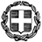 ΕΛΛΗΝΙΚΗ ΔΗΜΟΚΡΑΤΙΑΥΠΟΥΡΓΕΙΟ  ΠΑΙΔΕΙΑΣ ΚΑΙ ΘΡΗΣΚΕΥΜΑΤΩΝ- - - - -ΠΕΡΙΦΕΡΕΙΑΚΗ Δ/ΝΣΗ Π.Ε. ΚΑΙ Δ.Ε. ΑΤΤΙΚΗΣΔΙΕΥΘΥΝΣΗ ΔΕΥΤΕΡΟΒΑΘΜΙΑΣ ΕΚΠΑΙΔΕΥΣΗΣΒ΄ ΑΘΗΝΑΣ2ο ΓΕΝΙΚΟ ΛΥΚΕΙΟ ΠΕΥΚΗΣΤαχ.Δ/νση: Ελ. Βενιζέλου 24. Τ.Κ. 15121Τηλέφωνο: 210-8056122       210-8054504  Πληροφορίες: Χρήστος ΜεσσήνηςEmail: mail@2lyk-pefkis.att.sch.grΔιευθυντής:  Χρήστος Μεσσήνης.   ΠΕΥΚΗ   10/03/2022Α.Π.: 62ΠΡΟΣ:  Τουριστικά Γραφεία(μέσω ιστοσελίδας Δ.Δ.Ε. Β΄ Αθήνας)1ΣΧΟΛΕΙΟ          2ο ΓΕΝΙΚΟ ΛΥΚΕΙΟ ΠΕΥΚΗΣ      2ΠΡΟΟΡΙΣΜΟΣ/ΟΙ-ΗΜΕΡΟΜΗΝΙΑ ΑΝΑΧΩΡΗΣΗΣ ΚΑΙ ΕΠΙΣΤΡΟΦΗΣΝομός Μεσσηνίας – Καλαμάτα. Αναχώρηση:  Κυριακή 10/04/2022, στις 07:00 π.μ. από το σχολείο.Επιστροφή:  Τρίτη 12/04/2022 στις 21:30 μ.μ. στο σχολείο.3ΠΡΟΒΛΕΠΟΜΕΝΟΣ ΑΡΙΘΜΟΣ ΣΥΜΜΕΤΕΧΟΝΤΩΝ(ΜΑΘΗΤΕΣ-ΚΑΘΗΓΗΤΕΣ)Μαθητές: 38 .  Συνοδοί  Καθηγητές : 34ΜΕΤΑΦΟΡΙΚΟ ΜΕΣΟ/Α-ΠΡΟΣΘΕΤΕΣ ΠΡΟΔΙΑΓΡΑΦΕΣΜεταφορές , εκδρομές  με κλιματιζόμενο τουριστικό λεωφορείο  σύγχρονης τεχνολογίας, όχι ηλικίας που ξεπερνά τη 10ετία,  στην αποκλειστική διάθεση του σχολείου μας σε όλη τη διάρκεια της εκδρομής. Το τουριστικό λεωφορείο να διαθέτει όλες τις προβλεπόμενες από την κείμενη Ελληνική νομοθεσία προδιαγραφές ( έγγραφα καταλληλότητας του οχήματος , επαγγελματική άδεια οδήγησης , ελαστικά σε καλή κατάσταση , έγκριση ΚΤΕΟ σε ισχύ κ.λ.π. ), καθώς και τις προϋποθέσεις ασφαλείας , για μετακίνηση μαθητών ( ζώνες ασφαλείας , έμπειρους οδηγούς κ.λ.π).Πληρότητα των λεωφορείων σύμφωνα με τα ισχύοντα υγειονομικά πρωτόκολλα λόγω  covid -19.Τα διόδια των αυτοκινητοδρόμων να περιλαμβάνονται στην τιμή . Απαραίτητη η παρουσία Συνοδού από το ταξιδιωτικό γραφείο, σε όλη τη διάρκεια της εκδρομής.5ΚΑΤΗΓΟΡΙΑ ΚΑΤΑΛΥΜΑΤΟΣ-ΠΡΟΣΘΕΤΕΣ ΠΡΟΔΙΑΓΡΑΦΕΣ(ΜΟΝΟΚΛΙΝΑ/ΔΙΚΛΙΝΑ/ΤΡΙΚΛΙΝΑ-ΠΡΩΙΝΟ Ή ΗΜΙΔΙΑΤΡΟΦΗ) Δύο (2) διανυκτερεύσεις σε ξενοδοχείο μέσα στην Καλαμάτα (όχι Bungalows) ,   τουλάχιστον τεσσάρων (4) αστέρων .Η διαμονή των μαθητών/τριων  θα γίνει κυρίως σε δίκλινα και τρίκλινα δωμάτια ( όχι με προσθήκη κλίνης σε δίκλινο δωμάτιο ).Τα δωμάτια να βρίσκονται συγκεντρωμένα στην ίδια πτέρυγα του ξενοδοχείου και στον ίδιο όροφο.Η διαμονή των καθηγητών σε μονόκλινα δωμάτια .Το ξενοδοχείο πρέπει να παρέχει σε μαθητές και καθηγητές ημιδιατροφή και συγκεκριμένα : Πλούσιο Πρωινό ( μπουφέ) και  πλούσιο Δείπνο (μπουφέ) , απεριόριστης ποσότητας , κάθε ημέρα.Απαιτείται η προσκόμιση γραπτής επιβεβαίωσης για τη διαθεσιμότητα των δωματίων , ονομαστικά για το σχολείο μας, από το ξενοδοχείο , για τις προαναφερθείσες ημέρες παραμονής μας στην Καλαμάτα.Το ξενοδοχείο να διαθέτει ιατρό .6ΛΟΙΠΕΣ ΥΠΗΡΕΣΙΕΣ (ΠΡΟΓΡΑΜΜΑ, ΠΑΡΑΚΟΛΟΥΘΗΣΗ ΕΚΔΗΛΩΣΕΩΝ, ΕΠΙΣΚΕΨΗ ΧΩΡΩΝ, ΓΕΥΜΑΤΑ κ.τ.λ.)) Ενδεικτικό Πρόγραμμα: Επισκέψεις και ξενάγηση στα αξιοθέατα της Καλαμάτας Επισκέψεις- ξεναγήσεις στον Αρχαιολογικό χώρο  της Μεσσήνης.Επίσκεψη – ξενάγηση  Πύλο – Μεθώνη.Συνοδός του γραφείου σε όλη την διάρκεια της εκδρομής .Ξενάγηση από  ξεναγούς .Το κόστος εισόδου μαθητών και καθηγητών σε μουσεία ή αρχαιολογικούς χώρους και των ξεναγήσεων , να περιλαμβάνονται στην τιμή .7ΥΠΟΧΡΕΩΤΙΚΗ ΑΣΦΑΛΙΣΗ ΕΠΑΓΓΕΛΜΑΤΙΚΗΣ ΑΣΤΙΚΗΣ ΕΥΘΥΝΗΣ ΔΙΟΡΓΑΝΩΤΗΝΑΙ  . ( Ταξιδιωτική ασφάλιση και ασφάλεια αστικής ευθύνης, ΦΠΑ).8ΠΡΟΣΘΕΤΗ ΠΡΟΑΙΡΕΤΙΚΗ ΑΣΦΑΛΙΣΗ ΚΑΛΥΨΗΣΕΞΟΔΩΝ ΣΕ ΠΕΡΙΠΤΩΣΗ ΑΤΥΧΗΜΑΤΟΣ  Ή ΑΣΘΕΝΕΙΑΣ (ΤΑΞΙΔΙΩΤΙΚΗ ΑΣΦΑΛΙΣΗ)ΝΑΙ9ΤΕΛΙΚΗ ΣΥΝΟΛΙΚΗ ΤΙΜΗ ΟΡΓΑΝΩΜΕΝΟΥ ΤΑΞΙΔΙΟΥ(ΣΥΜΠΕΡΙΛΑΜΒΑΝΟΜΕΝΟΥ  Φ.Π.Α.)ΝΑΙ10ΕΠΙΒΑΡΥΝΣΗ ΑΝΑ ΜΑΘΗΤΗ (ΣΥΜΠΕΡΙΛΑΜΒΑΝΟΜΕΝΟΥ Φ.Π.Α.)ΝΑΙ11ΚΑΤΑΛΗΚΤΙΚΗ ΗΜΕΡΟΜΗΝΙΑ ΚΑΙ ΩΡΑ ΥΠΟΒΟΛΗΣ  ΠΡΟΣΦΟΡΑΣ ΣΕ ΕΝΤΥΠΗ ΜΟΡΦΗ ΣΤΟ ΣΧΟΛΕΙΟ ΗΜΕΡ/ΝΙΑ: Παρασκευή  18./03/2022     ΩΡΑ: 11:3012ΗΜΕΡΟΜΗΝΙΑ ΚΑΙ ΩΡΑ ΑΝΟΙΓΜΑΤΟΣ ΠΡΟΣΦΟΡΩΝΗΜΕΡ/ΝΙΑ: Παρασκευή  18./03/2022      ΩΡΑ: 13:00